Hana ŠperkováTechnička a metodička interaktivní výukyAbsolventka bakalářského oboru zdravotnický záchranář.Specializační vzdělání v oboru Záchranář pro urgentní medicínu.ERC kurzy: ALS provider, EPALS providerPůsobila jako zdravotnický záchranář ve výjezdové skupině u Zdravotnické záchranné služby a na zdravotnickém operačním středisku. V NCO NZO působí jako lektor certifikovaného kurzu Operační řízení přednemocniční neodkladné péče.SIMU vnímá jako novou příležitost, jak předat své klinické a pedagogické zkušenosti studentům a možnost vzdělávat a inspirovat se od kolegů z různých odvětví medicíny.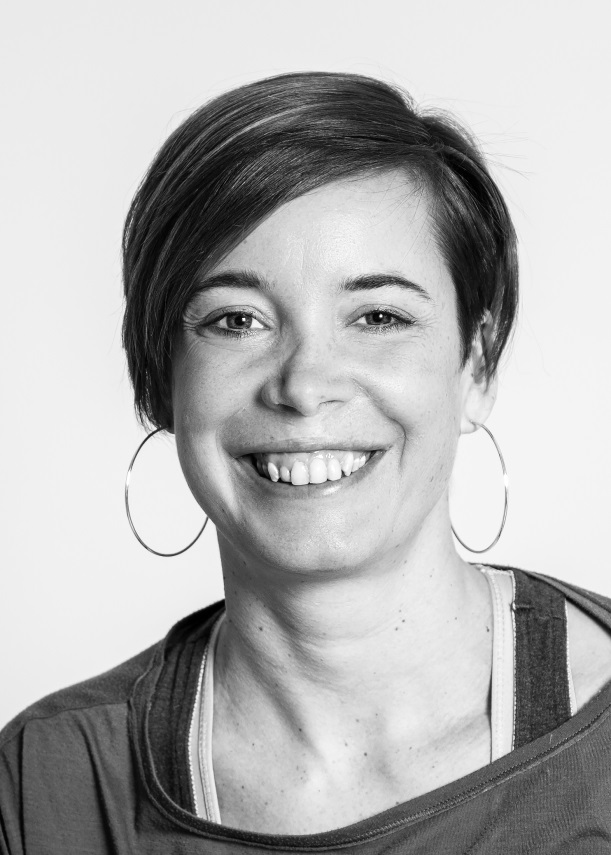 